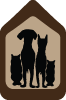 JEGYZŐKÖNYVTALÁLT ÁLLAT TULAJDONOSNAK TÖRTÉNŐ VISSZAADÁSÁRÓLmely létrejött az Állat- és Természetvédők Budaörsi Egyesülete (továbbiakban: Egyesület) és a hivatkozott kutya/macska igazolt tulajdonosa között 201………. év …………………………….hó ……………………….napján az Egyesület telephelyén az alábbiak szerint.Az Egyesület telephelyére 201…… év ………………………………. hó ……………………..napján leadásra került az alábbi kutya/macska:Név:					………………………………….…..Chipszám:				……………………………………….Fajta:					……………………..……………….Ivar:					kan        nőstényIvartalanított:				igen     nemÉletkor/Születési idő:			……………………………………….Szín:					……………….………………..…..Oltási könyv száma:			…………………………………..….Oltásai érvényesek-e:			igen/nemAz Egyesület a mai napon átadja a fentiekben hivatkozott kutyát/macskát a tulajdonosa részére:Tulajdonos neve:			……………………………………………………………...Személyi igazolvány száma:		………………………………………………………….……Címe (ahol a kutyát/macskát tartja):	………………………………………………………….....E-mail címe/Telefonszáma:		………………………………………………………..…….Tulajdonos hitelt érdemlően igazolta az Egyesület felé a kutya/macska feletti tulajdonát.Egyesület az alábbiakra szólítja fel a tulajdonost:………………………………………………………………………………………………………………………………………………………………………………………………………………………………………………………………………………………………………………………..Egyesület az alábbi feltétellel adja vissza tulajdonosának a kutyát/macskát:…………………………………………………………………………………………………………………………………………………………………………………………………………………………………………………………………………………………………………………………………………………………………………………………………		…………………………………….………………………Tulajdonos						Egyesület képviselőjeÁllat- és Természetvédők Budaörsi Egyesületeszékhely:		2040 Budaörs, Lévai u. 34.Webcím:		www.budaorsiallatmenhely.huTelefon:		06-70-601-6700, 06-70-601-6701, 06-70-601-6712Adószám:		18693180-1-13Bankszámla szám:	HUF MagNet Bank – 16200199-11529116EUR HU74 1620 0199 1152 9123 0000 0000 IBAN/SWIFT:HBWEHUHB